  The Falls Men’s Club 2017Men’s Club Organization Meeting		March 17th 20175:30 P.M.The Falls Club HouseSCHEDULE FOR 2017March 25th - April 15th, 2016
    Play dates to establish handicap for new membersMen’s Club “Open Play” begins April 22nd, 2017REGULAR SEASON April 22nd - September 23rdCost is $175 (includes Handicap registration)Sign-up Fee pays for ALL Men’s Club TournamentsWeekly Pro Shop Credit AwardsWeekly “Cash” Optional Skins Game! MUST Call Pro Shop by Thursday 5:00 to qualify for prizes on Saturday          636-240-GOLF (4653)Let the Pro Shop know who you are playing with, or the pro shop will assign you to a group. If you have not called in by Thursday at 5:00 p.m., and then you do show up on Saturday, you may be able to play if space is available, BUT you will not be eligible to win any of the prizes for that week. You can enter and participate in the separate skins game.MARK YOUR CALENDAR: 2017  EVENTSApril 22nd	             	Regular Season BeginsMay 6th                        ABCD Best 2 of 4 Ball TournamentMay 20th                     2 Man   6   6    6 Event

June 10th                        StablefordJune 24th                        2 Man Best Ball Event                      
July 15th & 16th	          Team Championship (Member Member)August 12th	          ABCD Best Ball Twister Event
Sept 9th & 10th            Stroke Play Championship



Tentative Match Play Deadlines

1st Round Completion – May 27th2nd Round Completion – June 24th3rd Round Completion – July 29thMatch Play Finals – Aug 26thMen’s Club 2017 ReviewUSGA Rules will govern play. A Quick Guide to the Rules of Golf will be provided to all players for review. We will be playing the ball DOWN everywhere effective the start of 2017 season (April 22nd). Course conditions will be kept in mind and local rules will be announced via email when the pairings are sent out. These decisions will be made by the Men’s Club committee either the day before the scheduled event or the morning of the event. New MembersYou will be able to play and compete for prizes immediately if you have a Golf Handicap Network Handicap. If you DO NOT have a Golf Handicap Network Handicap, you can use March and April play to establish your handicap. For a round to be registered you must play the round with at least one other golfer; solo play does not count. You must turn in 5 scores prior to the April 22 start date. If you don’t have your five scores turned in, you will be able to play in the GROSS division and for closest to the pin awards – but no Net awards until you have 5 scores recorded. If you are a new member this year, you can either; 1) use your Handicap from another club and we will transfer it to Golf Handicap Network or 2) establish your handicap by playing five rounds (or more) prior to April 22nd. Handicaps based on the table below: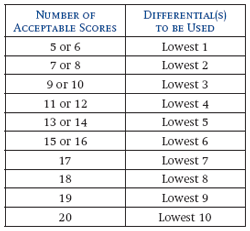 Handicap Division
Over 55 Years Old OR handicap greater than 16 (White Tees)If you choose to play the White tees, take 2 shots off Blue tee Hcp
Over 70 Years Old AND handicap greater than 20 (Red)If you choose to play the red tees, take 4 shots off your Blue tee HcpNo player may receive more than one (1/2) shot per holeGross DivisionThere will be an optional Gross Skins GameThere will also be Low Gross Score awardsSkins Game Handicap Rules
Gross Division Skins   $10.00
Net Division Skins      $10.00

Skins Game will be 80% handicapped using ½ shots.
Skins game will be separated into divisions and money will be split accordingly to amount of players competing in the skins game for each division.

Match Play Qualifier 
All members of the Men’s Club will have a chance to be entered into the Match Play Championship. All 1st round matches will be played in the month of May. (Weather issues will adjust schedule if necessary). 
Deadlines for matches will be posted and will be strictly enforced. If you are unable to play on Saturday mornings throughout the season as well as play your match during the week, please do not sign up for the Match Play. 
Coin Flip Policy – if match is not played and neither player has played or each player has played an equal amount of Saturday morning events then the match will be settled by a coin toss. If 1 player has played more Saturday morning rounds than the opponent, that player will advance in the tournament. Match Play event is for past Men’s Club members and new members with an established handicap. If a given match’s combatants are both signed up to play on a given Saturday, their match WILL be played.Pace of PlayAs we all know the pace of play has been a growing concern year in and year out for our Men’s Club! We have tried everything from Marshal’s timing players, putting times on your scorecards and even assessing penalty strokes to players that continually break the pace of play time. Until you guys as a group don’t start enforcing it in your own groups we will continue to struggle with this! There is no reason that the pace of play for 18 holes can’t be played in 4 hours!! Hopefully this is something that we can all work on to improve for this year!Men’s Club CommitteeJon PrangeScott MeyerCourtney CooperMike RogersJohn Hoskins Sr. Pat Murphy   Jeff Rule